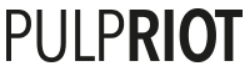 has been acquired by 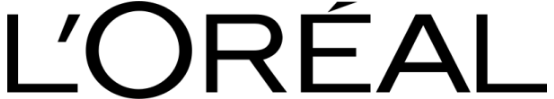 The undersigned acted as financial advisor to Pulp Riot.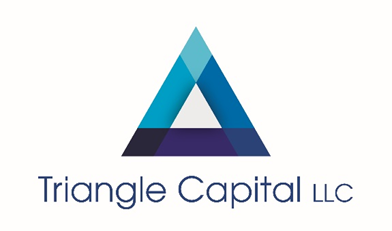 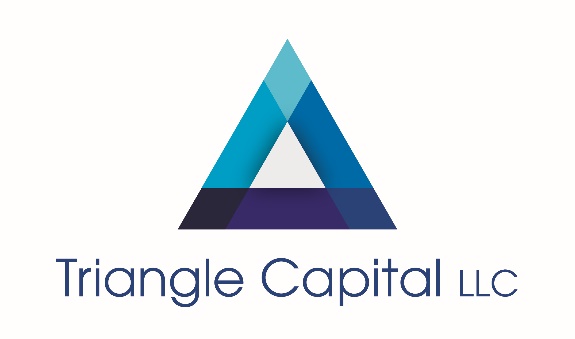 www.TriangleCapitalLLC.com